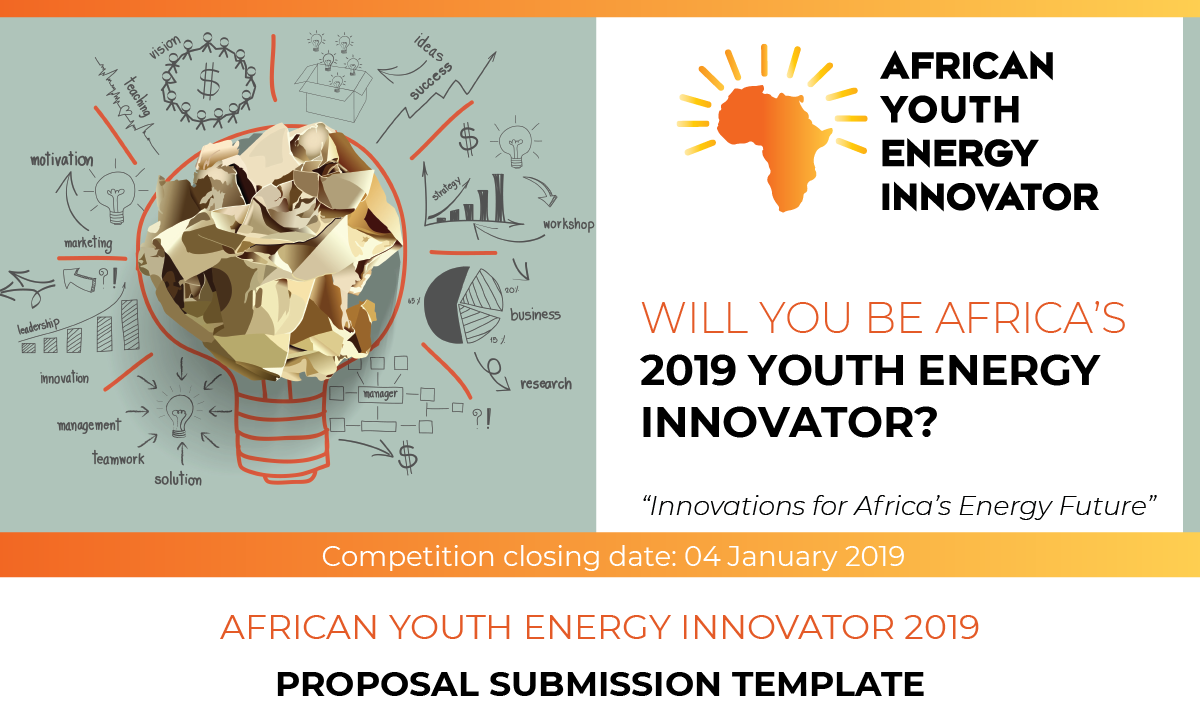 Please use this template for your proposal submission. Please note the following:Please include data where appropriateInclude diagrams or pictures of your product if applicableLimit the total length of your proposal (Section 2) to a maximum of 4 pages All Sections are mandatory for completion and need to be completed in EnglishSection 1: Innovator DetailsSection 2: Product/Innovation descriptionPlease describe your innovation in as much detail as possible. Ensure to address the qualification criteria in your product/innovation proposal. See checklist in Section 3 for qualification criteria.The Product/Solution: How the technology works:Benefits of the Innovation:Section 3: Checklist of Qualifying CriteriaPlease fill in the checklist. Mark with Yes/No the criteria that your product/innovation addresses in your proposal.Please complete each box with  Yes or NoPlease email your submission to deveena@energyindaba.co.za. The deadline for submissions is 04 January 2019 (midnight GMT+2). No late entries will be accepted after the close date. In the subject line please write “Africa Youth Energy Innovator submission” and your name. Please note that all entries need to be in English. Copy of ID/Passport is mandatory to accompany proposal submission. Incomplete submissions will be disqualified.Disclaimer: If your idea is not patented, disclose only what your innovation does and not how it works. The Africa Energy Indaba organisers and evaluating panelists take no responsibility or accountability for loss of Intellectual Property. Submissions are made at the Innovators own risk. Africa Energy Indaba organisers reserve the right to utilize your submission content in media campaigns, i.e. website, mailers, press releases etc., as they see fit. Innovator Name:Institution/Company Name:Innovation Title:Country of Residence:Nationality:Age:ID or Passport number:email address:Phone number:Are you between 18 to 35 years old?Does your innovation address these key areas (complete each box)Does your innovation address these key areas (complete each box)Energy Security: Can your innovation help with effective management of energy supply, reliability of energy infrastructure, or meet a specific set of current and future demands?Environmental Sustainability: Does your innovation provide clean renewable or low carbon supply energy?Energy Equity: Can your innovation improve accessibility and affordability of energy in Africa?Job creation: Could your innovation create jobs?Target customers: Did you say which customers will benefit from your innovation? For example Utilities / Rural communities / Corporates etc.Customer value: Did you cover the key benefits of your innovation to customers?Your unique value proposition: Did you describe how you will you differentiate and position yourself?I have read and accept the conditions of the disclaimerIdentity Document attached (Please attach a copy of your ID or Passport with this submission form)